Материально-техническая база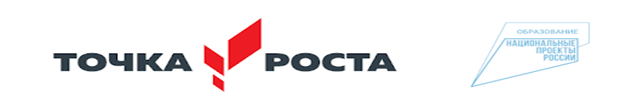 № п\пНацпрпоектПредмет поставкиКоличество 1
СОВРЕМЕННАЯ ШКОЛА - Точки ростаЦифровая лаборатория по биологии (ученическая)22
СОВРЕМЕННАЯ ШКОЛА - Точки ростаЦифровая лаборатория по химии (ученическая)23
СОВРЕМЕННАЯ ШКОЛА - Точки ростаЦифровая лаборатория по физике (ученическая)24
СОВРЕМЕННАЯ ШКОЛА - Точки ростаКомплект посуды и оборудования для ученических опытов (физика, химия, биология).15
СОВРЕМЕННАЯ ШКОЛА - Точки ростаДемонстрационное оборудование16
СОВРЕМЕННАЯ ШКОЛА - Точки ростаКомплект химических реактивов17
СОВРЕМЕННАЯ ШКОЛА - Точки ростаКомплект коллекций из списка (волокна, каменный уголь, нефть и т.д.)18
СОВРЕМЕННАЯ ШКОЛА - Точки ростаОборудование для демонстрационных опытов19
СОВРЕМЕННАЯ ШКОЛА - Точки ростаОборудование для лабораторных работ и ученических опытов (на базе комплектов для ОГЭ)110
СОВРЕМЕННАЯ ШКОЛА - Точки ростаМикроскоп цифровой111
СОВРЕМЕННАЯ ШКОЛА - Точки ростаНабор ОГЭ по химии312
СОВРЕМЕННАЯ ШКОЛА - Точки ростаОбразовательный конструктор для практики блочного программирования с комплектом датчиков (Стандартный комплект/Стандартный комплект (малокоплек.)213
СОВРЕМЕННАЯ ШКОЛА - Точки ростаОбразовательный набор по механике, мехатронике и робототехнике (Стандартный комплект/Стандартный комплект (малокоплек.)114
СОВРЕМЕННАЯ ШКОЛА - Точки ростаНоутбук215
СОВРЕМЕННАЯ ШКОЛА - Точки ростаМФУ (принтер, сканер, копир)117
СОВРЕМЕННАЯ ШКОЛА - Точки ростаВесы (входит в состав ЦЛ физика-химия-биология)118
СОВРЕМЕННАЯ ШКОЛА - Точки ростаМикроскоп оптический (входит в состав ЦЛ физика-химия-биология)119
СОВРЕМЕННАЯ ШКОЛА - Точки ростаМикроскоп цифровой (входит в состав ЦЛ по биологии (ученическая))1